Загадки про лето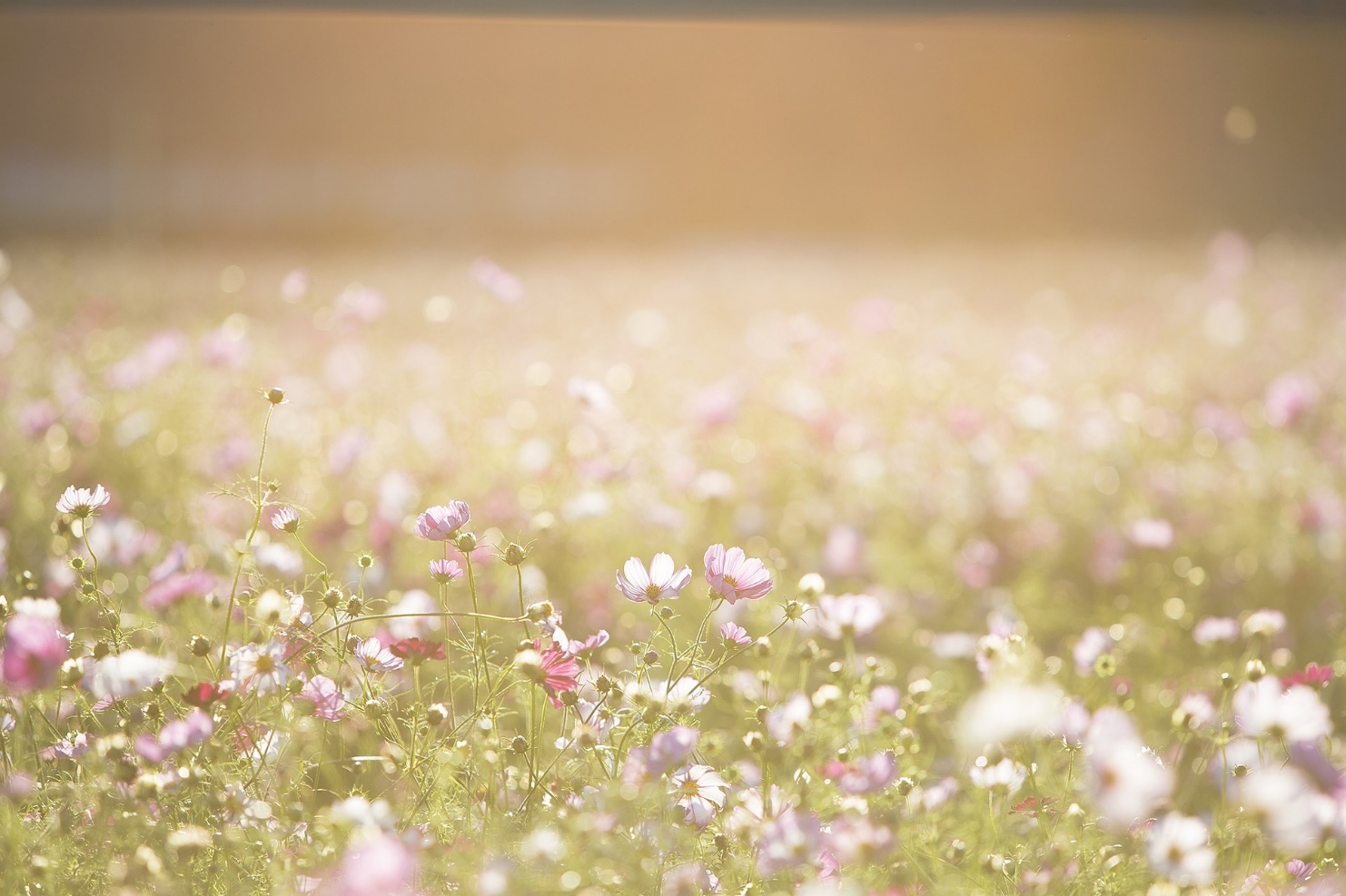 Bilde: Pixabay, Lee_SeonghakСолнце печёт, липа цветёт. 
Рожь поспевает, когда это бывает? Ну-ка, кто из вас ответит: 
Не огонь, а больно жжёт, 
Не фонарь, а ярко светит, 
И не пекарь, а печёт? Шевелились у цветка
Все четыре лепестка. 
Я сорвать его хотел, 
А он вспорхнул и улетел То фиолетовый, то голубой, 
Он на опушке встречался с тобой. 
Названье ему очень звонкое дали, 
Но только звенеть он сумеет едва ли. На зелёной хрупкой ножке
Вырос шарик у дорожки. 
Ветерочек прошуршал
И развеял этот шар.